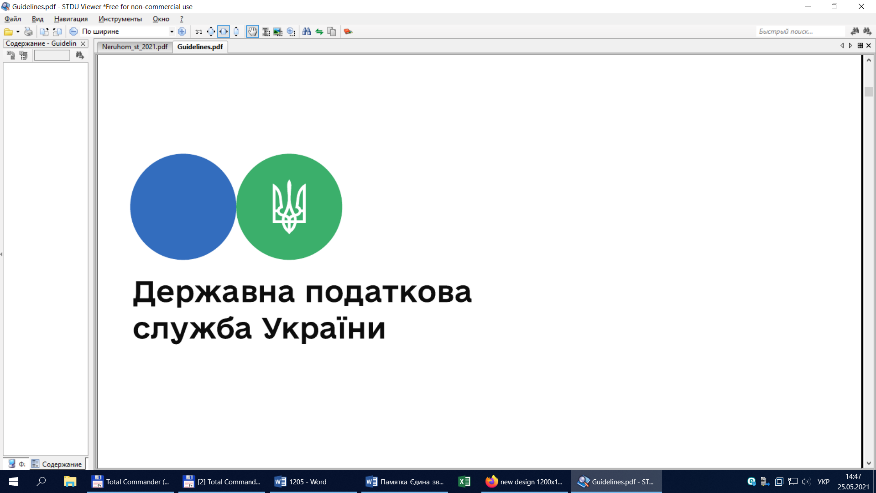 Податківці Буковини нагадують, що платники єдиного податку – підприємці, обсяг доходу яких у 1 кварталі  поточного року перевищив суму 1 320 000 гривень, зобов'язані при здійсненні готівкових розрахунків застосовувати касові апарати. Тобто, при перевищені ліміту виручки у першому кварталі, підприємець зобов’язаний з 1 квітня поточного року проводити готівкові розрахунки з покупцями через касовий апарат (РРО) або  програмний РРО.Крім того, застосування РРО чи програмних РРО є обов’язковим для підприємців – платників єдиного податку, при здійсненні розрахункових операцій, незалежно від обсягу їх доходів, для таких видів діяльності:- реалізація технічно складних побутових товарів, що підлягають гарантійному ремонту;- реалізація ювелірних та побутових виробів з дорогоцінних металів, дорогоцінного каміння, дорогоцінного каміння органогенного утворення та напівдорогоцінного каміння; лікарських засобів та виробів медичного призначення.- надання платних послуг у сфері охорони здоров’я.Нагадаємо, відповідно до норм Податкового кодексу України реєстратори розрахункових операцій не застосовуються підприємцями-платниками єдиного податку, обсяг доходу яких протягом календарного року не перевищує 1 мільйон 320 тисяч гривень. У разі перевищення в календарному році зазначеного обсягу доходу застосування РРО для такого платника єдиного податку є обов’язковим. Застосування РРО розпочинається з першого числа першого місяця кварталу, наступного за виникненням такого перевищення, та продовжується у всіх наступних податкових періодах протягом реєстрації суб’єкта господарювання як платника єдиного податку.Звільнені від застосування касових апаратів підприємці першої групи спрощеної системи оподаткування.Підписуйтесь на наші офіційні сторінки в соціальних мережах. ДПС у Чернівецькій області: Facebook: https://www.facebook.com/tax.chernivtsi/ Державна податкова служба України: Facebook: https://www.facebook.com/TaxUkraine 